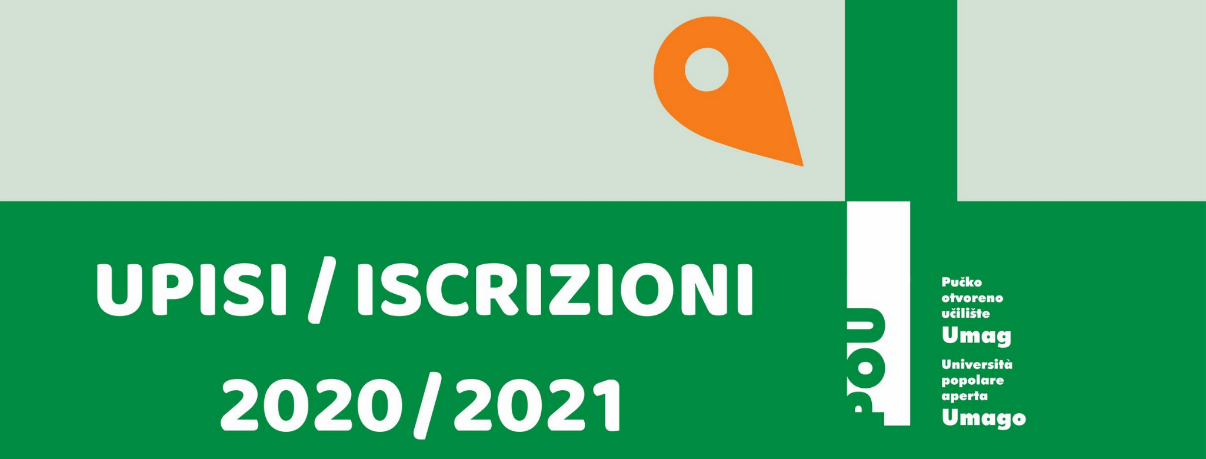 Prijavnica / Modulo d’iscrizione Molimo popuniti / Compilare:               Umag-Umago, _______________________  * Slanjem ispunjene prijavnice izjavljujem da sam suglasan/a sa svrhom prikupljanja mojih osobnih podataka te da POU ‘’Ante Babić’’ Umag, kao voditelj obrade, moje osobne podatke prikuplja u svrhu prijave na odabrani obrazovni program. Suglasan/a sam s činjenicom da u bilo kojem trenutku mogu povući svoju privolu o korištenju osobnih podataka. NAZIV PROGRAMA /TITOLO DEL PROGRAMMA    Ime i prezime / Nome e cognomeKontakti / Contatti GSM:Kontakti / Contatti e-mail: 